       ______________________________________________________________REPUBLIKA  E  SHQIPËRISËBASHKIA DIBËRKËSHILLI BASHKIAK DIBËRNJOFTIM								Peshkopi,më   22/ 09  /2023Lënda:Njoftim për mbajtjen e mbledhjes së Këshillit Bashkiak DiberTe nderuar Këshilltarë,Ju njoftojme se ditën e enjte datë  28.09.2023  ora 10:30, në sallën e mbledhjeve të Këshillit  të Bashkisë  Dibër zhvillohet mbledhja e radhës e Këshillit të Bashkisë, e thirrur nga Kryetari i Këshillit në bazë të Ligjit 139/2015, neni 53 pika 4), me këtë rend dite:Dhënia e mandatit të Këshilltarit z.Andrit Ilmi Lika, Partia SocialDemokrate.Projekt- vendim për dhënien e ndihmës ekonomike për muajin Gusht  2023, të familjeve që janë përjashtuar nga sistemi për arsye të pikëzimit, duke përdorur fondin e kushtëzuar për bllok ndihmën ekonomike deri në 6 % i ndryshuar.Ngritja e grupeve të punës së këshilltarëve të deleguar për zgjedhjen e kryetareve të fshatrave.Kërkesë për miratimin e kalimit në pronësi pa shpërblim të tokës bujqësore për NJ.Administrative Arras, Zall-Dardhe, Fushë-Cidhen, Maqellarë,Kastriot, Tomin dhe Sllovë.Kërkesë për bonus qeraje znj. Fllanxa Elezi, znj.Defe Pitarka dhe z. Rovjen Çeliku.Raportim i analizës së 6-mujorit nga Drejtoria e Bujqësisë, Drejtoria e Pyjeve, Sektori i Arsimit dhe Kulturës, Klubi Shumësportësh Korabi, Bashkia Diber.Trajtim i kërkesave të ndryshme.Kryetare e Këshillit BashkiakIrini ShehuKomisioniData Ora Komisioni i Mandateve, Rregulloreve, Çështjeve Juridike,Qeverisjes së Mirë,Administratës,Zgjedhjeve, Strukturave Komunitare.  27.09.202310:30Komisioni i Financave, Buxhetit, Pasurive Bashkiake dhe Planifikimit të Zhvillimit Strategjik të Bashkisë,Mbikëqyrjes Financiare dhe Komisioni i Ekonomisë Vendore,Turizmit dhe Zhvillimit Rural.27.09.202312:30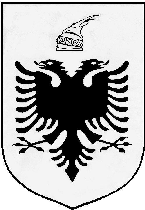 